Ankietadotycząca realizacji projektu w zakresie zakupu i montażu paneli fotowoltaicznychImię i nazwisko   …….…………………………………………………Adres zamieszkania ………….…………………………………………Numer telefonu do kontaktu …………………………………………… DANE  O  OBIEKCIE,  NA KTÓRYM  BĘDĄ  ZAINSTALOWANE  PANELE FOTOWOLTAICZNE.       1. Budynek, na którym mają  zostać zainstalowane panele, jest własnością (zgodnie z     aktem własności ziemi, Księgą Wieczystą, postanowieniem Sądu, innym dokumentem): …………………………………………………………………………………………………………..………………………………….Numer ewidencyjny działki: 	 obręb: ………………………………………….Powierzchnia  użytkowa budynku mieszkalnego: ………………. m2. Rodzaj pokrycia dachu (zaznaczyć właściwe):o   blacha
o   dachówka
o   blachodachówka
o   inne 	…5.	Czy w najbliższym czasie planowana jest wymiana pokrycia dachowego ?o   tak (na jakie ?) ……………………….	o   nie6.	Rodzaj  konstrukcji dachu (zaznaczyć właściwe):o	płaskio	jednospadowyo	dwuspadowyo	kopertowy - złożony z wielu połaci7. Sugerowany sposób montażu paneli fotowoltaicznych, proszę zaznaczyć właściwe       (optymalny kierunek południowy):a)	b)	c)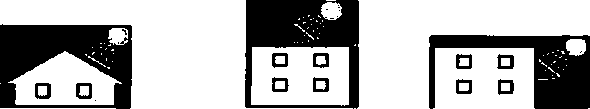 Powierzchnia południowej połaci dachu w m2 (panele będą montowane wyłącznie na południowej połaci dachu) 	  9. Kąt pochylenia południowej połaci dachowej do poziomu (w ⁰) ……….10. Zainstalowana moc przyłączeniowa (kW) zgodnie z umową zawartą z Zakładem       Energetycznym 	Informacje z faktury za energię elektryczną za dwa ostatnie okresy rozliczeniowe. 
Ilość zużywanej energii elektrycznej wyrażona w kWh:o   pierwsze półrocze  	o   drugie półrocze    	12.	Istniejąca instalacjao   jednofazowa o   trójfazowa o   dwuprzewodowao   trójprzewodowa16.	Instalacja odgromowao   Tak o   NieZabezpieczenie przedlicznikowe 	AOchrona przepięciowa (uziemienie, zerowanie)o   Tako   Nie19.	Oczekiwana moc zainstalowana w kW – zaznaczyć.a) 2kW	b) 2,5kW	c) 3kW        d) 3,5kW        e) 4kW	f) 4,5kW      g) 5kWUwaga: Złożenie ankiety nie gwarantuje realizacji inwestycji. Realizacja zależna jest wyłącznieod uzyskania środków UE.Oświadczam że:Wyrażam zgodę na przetwarzanie moich danych osobowych przez Gminę Sułów, zawartych 
w przedstawionych przeze mnie dokumentach w celu uczestnictwa w projekcie planowanym do realizacji przez Gminę Sułów w ramach Regionalnego Programu Operacyjnego Województwa Lubelskiego na lata 2014-2020 zgodnie z Rozporządzeniem Parlamentu Europejskiego i Rady (UE) 2016/679 z dnia 27 kwietnia 2016 r. w sprawie ochrony osób fizycznych w związku z przetwarzaniem danych osobowych i w sprawie swobodnego przepływu takich danych oraz uchylenia dyrektywy 95/46/WE (Dz.U. UE L.2016.119.1 z późn. zm.).Zapoznałem się z treścią informacji dla mieszkańców Gminy Sułów dotyczącej naboru chętnych do udziału w projektach z zakresu Odnawialnych Źródeł Energii (OZE).								………………………………..
								        (Data i podpis)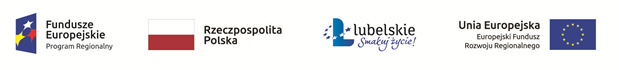 Klauzula informacyjna w związku z przetwarzaniem danych osobowychAdministratorem Danych Osobowych jest Gmina Sułów, Sułów 63, 22 - 448 Sułów.Kontakt z Inspektorem Ochrony Danych możliwy jest pod adresem: ug@sulow.pl Pani/Pana dane osobowe przetwarzane będą w celu uczestnictwa w projekcie planowanym do realizacji przez Gminę Sułów w ramach Regionalnego Programu Operacyjnego Województwa Lubelskiego na lata 2014-2020 zgodnie z art. 6 ust. 1 lit a RODO.Pani/Pana dane osobowe przechowywane będą przez cały okres realizacji i trwałości projektu.Odbiorcami danych osobowych będą: Urząd Marszałkowski w Lublinie, firma przygotowująca wniosek aplikacyjny, wykonawca projektu, firma nadzorująca wykonanie projektu.W przypadku, w którym przetwarzanie Pani/Pana danych osobowych odbywa się na podstawie zgody, przysługuje prawo do cofnięcia tej zgody w dowolnym momencie, bez wpływu na zgodność z prawem przetwarzania, którego dokonano na podstawie zgody przed jej cofnięciem.Przysługuje Pani/Panu prawo żądania dostępu do danych osobowych, ich sprostowania, usunięcia oraz prawo do ograniczenia przetwarzania.Przysługuje Pani/Panu prawo wniesienia skargi do organu nadzorczego, którym jest Prezes Urzędu Ochrony Danych Osobowych, ul. Stawki 2, 00-193 Warszawa.Podanie danych osobowych jest dobrowolne, ale niezbędne do uczestnictwa w projekcie planowanym do realizacji przez Gminę Sułów w ramach Regionalnego Programu Operacyjnego Województwa Lubelskiego na lata 2014-2020.